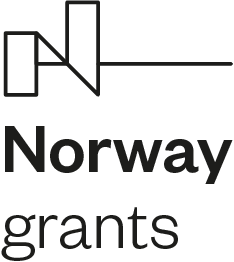 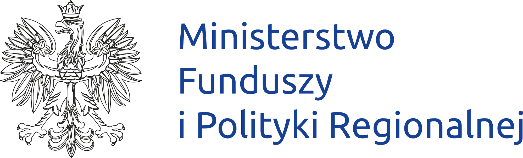 Zamówienie do Jarmarku Jarosławskiego w ramach projektu „JarosLove – z miłości do ludzi”Wózek platformowy – 1 szt.Wózek platformowy z dyszlem, zabudowany burtami, na kołach pneumatycznych.  Regulacja siły hamowania za pomocą dyszla, automatyczny powrót dyszla do pozycji wyjściowej wraz z blokadą kół skrętnych za pomocą hamulca regulowanego dyszlem. Koła pompowane 260 mm lub 400 mm do większych ciężarów. Płyta załadunkowa wykonana z antypoślizgowej sklejki.Właściwości:- konstrukcja stalowa  - platforma za sklejki antypoślizgowej- dyszel do prowadzenia połączony z regulowaną blokadą kół- automatyczny powrót dyszla uruchamiający hamulec- burty zabudowane sklejką 200 mm, otwierane- koła pneumatyczne (pompowane) 260 lub 400 mm- udźwig  1000 kg- wymiary: 1560x760- odblaski bezpieczeństwa na ramie- wysokość ładunkowa 410 lub 480 mm (w zależności od kół)- malowanie proszkowe, kolor RAL 5010 (niebieski)- 12 lat gwarancjiZdjęcie poglądowe: 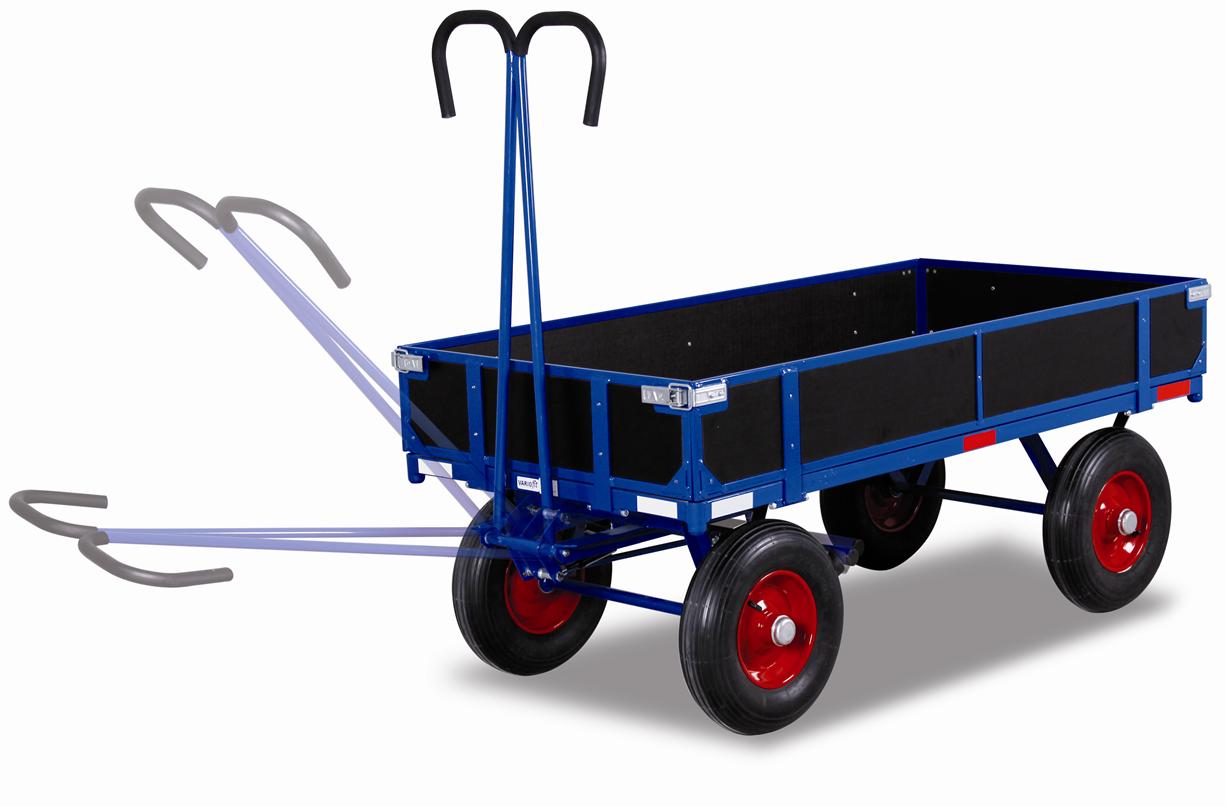 